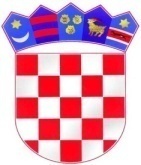          REPUBLIKA HRVATSKAKRAPINSKO - ZAGORSKA ŽUPANIJA        OPĆINA MIHOVLJAN             Općinski načelnik KLASA: 400-01/22-01/01URBROJ: 2140-23-2-23-02Mihovljan , 15.02.2023.BILJEŠKE UZ FINANCIJSKE IZVJEŠTAJEZA RAZDOBLJE 01.01.2022.-31.12.2022. GODINE OBVEZNIK: 			OPĆINA MIHOVLJAN SJEDIŠTE OBVEZNIKA: 		49252 MIHOVLJAN ADRESA  OBVEZNIKA:     	MIHOVLJAN 48 MATIČNI BROJ: 			02600820 OIB: 					61303939938 BROJ RKP-a: 			37695ŠIFRA DJELATNOSTI: 		8411RAZINA: 				22 RAZDJEL PREMA NKD-u : 	000- Nema razdjelaIBAN: 				HR4823600001826500000 ODGOVORNA OSOBA:ZLATKO BARTOLIĆ - NAČELNIK Proračun Općine Mihovljan za 2022. godinu donijet je na 8. Sjednici Općinskog vijeća  održanoj 21.12.2021. godine i objavljen je u Službenom glasniku KZŽ broj 59B od 23.12.2021.g. . Planirani  su planirani prihodi u iznosu od 12.620.000,00 (prihodi 11.420.000,00 kn + plan prenesenih sredstava 1.200.000,00 kn). Rashodi i izdaci planirani su u iznosu od 12.620.000,00 kn.  Prva izmjena i dopuna Proračuna Općine Mihovljan  donijeta je  na 15. sjednici održanoj 21.12.2022.godine  i objavljena u Službenom glasniku KZŽ broj60 A 23.12.2022.g. te su planirani  konsolidirani prihodi i primici u iznosu od 10.500.000,00 kn (plan prihoda i primitaka 1.019.483.632,21 kuna + prenesena sredstva 1.016.367,79 kuna). Rashodi i izdaci planirani  su u iznosu od 10.500.000,00 kn.UKUPNO OSTVARENI PRIHODI I PRIMICI  u 2022. godini iznose 9.007.392,78 kuna (prihodi poslovanja 8.881.107,90 kn i primici od zaduživanja za beskamatni zajam 126.284,88 kn) .Prethodne 2021.g. ostvareni je prihod  11.683.890,50kn. Razlog smanjenja 2022.g.  nastao je zbog toga što je  općina Mihovljan 2021.g.  imala  prihod od zaduženju za dugoročni kredit za  izgradnju vrtića.UKUPNO OSTVARENI RASHODI I IZDACI  u 2022 godine iznose 8.931.218,99kuna (4.168.404,38kuna rashodi poslovanja, 1.925.627,08 kuna  rashodi za nabavu nefinancijske imovine i 2.837.187,53 kuna za otplatu kredita).REZULTAT:Sukladno tome ostvaren je višak prihoda u iznosu od 76.173,79 kuna.Preneseni višak prihoda iz proteklih godina iznosi 1.093.916,49kuna.Ukupni višak prihoda za naredno razdoblje iznosi 1.170.090,28 kuna.Obrazloženja uz Obrasce: BILJEŠKE UZ BILANCU- Obrazac BILANCA  Nefinancijska imovina –iznosi 36.612.752,85 kuna. Vrijednost osnovnih sredstava iznosi  52.165.203,43 kn. Na dan 31.12.2021.g. imovina je iznosila je  49.493.591,83 kune. Općina je 2022.g. imala kapitalnih ulaganja u iznosu od 1.925.627,08 kn.  Također je izvršen upis naslijeđene (ošaste) imovine u iznosu od 532.900,52 kune. Izvršen je i  upis procjene zemljišta u vlasništvu općine u iznosu od  213.084,00 kn. Ispravak vrijednosti potraživanja iznosi 15.552.450,58 kn. Do 31.12.2021. iznosio je 13.029.184,65 kn, a 2022. g. 2.523.265,93 kn. Tako da vrijednosti imovine na dan 31.12.2022.g. iznosi 36.612.752,85 kn (52.165.203,43 kn – 15.552.450,58 kn). Novac u banci i blagajni - Stanje novčanih sredstava na žiroračunu  i glavnoj blagajni na dan 31.12.2022. godine iznosi  1.367.944,53 kune. (u blagajni o,oo kn, a na žiro-računu 1.367.944,53 kn.)  Potraživanja za prihode poslovanja – iznose 134.920,00 kn.Ukupan iznos potraživanja prije ispravka vrijednosti je 398.769,71 kn.  Ispravak vrijednosti potraživanja iznosi 263.849,71 kn.  Tako da potraživanje na dan 31.12.2022.g. iznosi 134.920,00 kn (398.769,71 kn – 263.849,71 kn)..   Obveze – na dan 31.12.2022.g. ukupne obveze iznose 1.840.097,78 kuna.Obvezu čine dugovanja za rashode poslovanja 197.854,25 kn, rashod za obveze za kredit (izgradnja dječjeg vrtića)  1.515.958,64 kn i obvezu za  kratkoročni zajam iz državnog proračuna za povrat poreza na dohodak u iznosu od 126.284,89 kn. Na kraju 2022.g. nema dospjelih obveza, odnosno svih 1.840.097,78 kuna  (23+24) kuna ima valutu plaćanja u mjesecu siječnju 2022.g. dok iznos kreditnog zaduženja za dječji vrtić ima rok za naredne godine, a zajam za povrat poreza će se naplatiti u 4 obroka u prvom polugodištu 2023. godine.Višak prihoda poslovanja – iznosi 1.170.090,28  kunaSukladno članku 14. Pravilnika o izmjenama i dopunama Pravilnika o financijskom izvještavanju u proračunskom računovodstvu ( NN 112/18) obvezne Bilješke uz Bilancu sadrže: Popis ugovornih obveza i Popis sudskih sporova u tijeku. U nastavku se nalaze navedeni popisi.1A) POPIS UGOVORNIH ODNOSA I SLIČNO KOJI UZ ISPUNJENJE ODREĐENIH UVJETA,  MOGU POSTATI OBVEZA ILI IMOVINA ( dana kreditna pisma, hipoteke i slično) IMOVINA ( dana kreditna pisma, hipoteke i slično) REGISTAR    PRIMLJENIH     BJANKO ZADUŽNICA  - AKTIVNE2019.g.-2022.g.REGISTAR IZDANIH BJANKO ZADUŽNICA2018.-2022.PRIMLJENE BJANKO ZADUŽNICE     2.898.032,19 KN IZDANE BJANKO ZADUŽNICE           6.780.000,00 KNUKUPNO:9.678.032,19 KUNA 1B) POPIS SUDSKIH SPOROVA U TIJEKUOpćina Mihovljan nema sudskih sporova u tijeku koji bi mogli postati obveza ili imovina.2. BILJEŠKE UZ IZVJEŠTAJ O PRIHODIMA, RASHODIMA, PRIMICIMA I IZDACIMA – Obrazac PR-RASPRIHODI POSLOVANJA-ostvareni su u iznosu od 8.881.107,90 kn. Prošle godine ostvareno je  6.850.182,43 kune.             Prihodi od poreza –ostvareni su u iznosu od 3.175.730,59 kn. Prošle godine 2.099.608,66  kuna. Najveći dio ostvaren je od poreza na dohodak 3.225.733,87 kune. Povrat poreza na dohodak po godišnjim prijavama iznosi 503.349,83 kune.  Od 2022.g. općina je uvela prirez od 8 %. Prirez je ostvaren u iznosu od 283.352,17 kn. Prihod je još ostvaren od  porez na kuće za odmor 101.557,22 kune, , porez na korištenje javnih površina14.280,00 kuna,  porez na promet nekretnina i prava i spomeničke rente 48.317,62 kune i od  poreza na potrošnju 5.839,53 kune. .            Pomoći iz inozemstva i od subjekata unutar općeg proračuna-ostvareno je 4.653.032,23 kune. Tijekom 2021. ostvarena je pomoć u iznosu od 3.980.098,75 kuna. Bilježi se povećanje u odnosu na prošlu godinu. Tekuće pomoći:Ostvareno je 1.536.804,19 kuna. Iz Državnog proračuna ostvareno je 1.512.963,83 kune. 	Veći dio pomoći ostvaren je od  kompenzacijskih mjera i fiskalnog izravnanja 65.966,40 kn + 1.404.632,54 kune. Iz državnog proračuna dobivene su još tekuće pomoći za suf.poljoprivrednog redara 23.840,m36 kuna, pomoći za ogrjev sa socijalno ugrožene građane 14.700,00 kuna. Iz Krapinsko zagorske županije dobiveno je 23.840,36 kn za suf.50 % radnih bilježnica za osnovnu školu.  Kapitane pomoći:Ostvareno je 1.200.771,29 kuna. Na temelju javljanja općine na natječaje, iz  Državnog proračuna ostvareno je  1.140.931,65 kuna i to od: Ministarstva kulture i medija Republike Hrvatske 200.000,00 kn – za suf.rekonstrukcije Društvenog doma Ministarstvo prostornog uređenja, graditeljstva i državne imovine 100.000,00 kuna – za suf.prilaza dječjem igralištu i šetnicaMinistarstvo regionalnog razvoja i fondova Europske unije 250.000,00 kuna – za održavanje nerazvrstanih cesta /asfaltiranje. Ministarstvo regionalnog razvoja i fondova Europske unije 590.931,65 kuna za suf.provedbe projekta izgradnje Dječjeg vrtića   .Pomoći temeljem prijenosa EU sredstava:  Ostvarena je pomoć , trećeg dijela  APPRRR-a  za izgradnju dječjeg vrtić u iznosu od 1.915.456,75 kuna. Sredstva su ostvarena nakon završne kontrole projekta. Općina Mihovljan nije imala korekcije. Ostvareno je 100% iznosa.              Prihodi od imovine – ostvaren je prihod od 146.972,15 kuna. Prošle godine ostvareno je 152.253,55 kuna.  Prihod je ostvaren  s osnove zakupa poslovnih prostora 84.061,97 kuna, te prihod od strane Hrvatskog telekoma 45.420,48 kuna, prihod od legalizacije 363,87 kuna, prihod od koncesija 17.082,07 kuna, prihod od kamata 43,76 kuna.   Naknade i pristojbe –ostvaren je prihod od 790.781,62 kune. Prošle godine ostvareno je 517.766,46 kuna. Najveći prihod je ostvaren od grobne naknade336.846,15 kuna, komunalne naknade 324.252,61 kuna, ref. Eko-flora za korištenje odlagališta otpada 19.577,31 kuna, ref. Doma zdravlja za plinsko grijanje 6.461,13 kuna, ref.za javnu rasvjetu 360,44 kuna, ref.za struju na groblju 100,00 kuna, ref. DVD-a za pitku vodu. . Prihodi od pruženih usluga – ostvaren je prihod od 107.518,00 kuna. Prošle godine 95.221,00 kuna. Prihod se odnosi od pruženih usluga vezanih za Mjesno groblje Mihovljan: davanje na korištenje grobnih mjesta, izdavanja rješenja za betonske okvire i opločenje grobnih mjesta, usluga od ukopa. . Kazne,, upravne mjere i ostali prihodi – ostvaren je prihod od 7.073,31 kuna. Prošle godine 5.234,01 kuna. Prihod se odnosi na kazne za neodržavanje poljoprivrednih površina. Primici od zaduživanja-ostvareno je 126.284,88 kn. Prošle godine ostvareno je 4.833.708,07 kune. Prihod se odnosi na kratkoročni zajam iz Državnog proračuna za povrat poreza na dohodak. RASHODI POSLOVANJA –iznose 4.168.398,98 kuna. Prošle godine 3.366.525,40 kuna.Rashodi za zaposlene – iznose 527.522,86 kuna. Prošle godine  540.588,00 kuna.   Materijalni  rashodi –iznose 1.648.725,58 kuna. Prošle godine 1.582.001,32 kuna.  Najveći dio se odnosi na održavanje komunalne infrastrukture kao (održavanje nerazvrstanih cesta, održavanje javne rasvjete, košenje bankina uz rubove cesta, zimska služba i dr.). Sredstva su još utrošena za uređenje zgrada, održavanje opreme. Utrošeno je i za promidžbene usluge, tr.pitke vode, održavanje groblja i javnih površina, naknada za korištenje odlagališta otpada, plaćanje poticajne naknade za odlaganje smeća, analiza pitke vode, veterinarsko higijeničarska služba, intelektualne usluge,  računalne usluge, tr. naknada za rad predstavničkih i radnih tijela, reprezentacija i obilježavanje Dana općine, članarine LAG-u i Udruzi gradova i općina, ostali nespomenuti izdaci. Financijski rashodi–iznose 103.476,48 kuna. Izdaci se odnose na plaćanje kamata po kreditu.  Subvencije  – iznose 8.853,60 kuna. A prošle godine 12.908,65 kuna.Izdaci se odnose na subvenciju 1% kamata na za poduzetnički kredit poduzetnika. Prijenosi proračunskim korisnicima iz nadležnog proračuna  za financiranje redovne djelatnosti –iznosi  813.661,21 kn.  Prošle godine 134.484,69 kuna. Dječjem vrtiću Miholjček doznačeno je 803.975,51 kuna.Osnovnoj školi doznačeno je 5.640,00 kuna. Za darivanje djece za Božić i novu godinu ostvareno je 4.045,70 kuna. .             Naknade građanima i kućanstvima– iznose 347.923,08 kuna. Prošle godine 441.040,69 kuna.   Pomoći su izvršene za: pomoć za novorođenu djecu, pomoć za radne bilježnice za osnovnu školu,  nagrade učenicima osnovne škole koji su svih 8 godina ostvarili odličan uspjeh, suf.. prijevoza učenika u srednju školu, učeničke i studentske stipendije. Davane su novčane pomoći socijalno ugroženim građanima. Dana je pomoć građanima za zadržavanje krava i krmača na području općine.   Donacije – su iznosile 718.241,57 kuna. Prošle godine  527.748,49 kuna.Tekuće donacije dane su u iznosu od 546.000,24 kuna. Davane su donacije Udrugama koje rade za opće dobro, suf.političkih stranaka, suf.Arhivskog centra, suf. DVD-a Mihovljan, suf.Crvenog križa, suf. Javne vatrogasne postrojbe Krapina, HGSS, donacije Crkvi Mihovljan.  Kapitalna pomoć dana je Zagorskom vodovodu Zabok za izgradnju komunalnih vodnih građevina na području općine (172.241,33 kune).             RASHODI ZA NABAVU NEFINANCIJSKE IMOVINE – iznose 1.925.627,08 kuna. Prošle godine 6.625.943,46 kuna.Razlog smanjenja je što je  tijekom 2021.godine završena je najveća investicija u Općini Mihovljan  izgradnja i opremanje Dječjeg vrtića Miholjček. Vršena su ulaganja u dugotrajnu imovinu: asfaltiranja nerazvrstanih cesta, modernizacija javne rasvjete, uređenje šetnice i prilaza prema dječjem igralištu, izrada mosta,  rekonstrukcija Društvenog doma, nabavljena su autobusna stajališta, plaćena dokumentacija za buduće ulaganje.  Nabavljena je potreban oprema,  namještaj i računalni  programi.  .  IZDACI ZA FINANCIJSKU IMOVINU I OTPLATE ZAJMOVA iznose 2.837.187,53 kune. Prošle godine 1.804.293,25 kuna. Izdaci se odnose na povrat dijela kredita za izgradnju i opremanje dječjeg vrtića 2.837.187,53 kune  i za povrat zajma iz Državnog proračuna za povrat poreza na dohodak 227.662,04.  TEKUĆA REZEVA- sredstva tekuće rezerve nisu korištena. . 3. BILJEŠKE UZ IZVJEŠTAJ O PROMJENAMA U VRIJEDNOSTI I OBUJMU IMOVINE I  OBVEZA – Obrazac P -  VRIOPromjena u vrijednosti i obujmu imovine i obveza u 2022.godini nije bilo.4. BILJEŠKE UZ IZVJEŠTAJ O RASHODIMA PREMA FUNKCIJSKOJ     KLASIFIKACIJI – Obrazac RAS – funkcijskiIskazani su izdaci u iznosu od 5.290.055,95 kn.U odnosu na prošlu 2021. godinu došlo je do smanjenja jer općina ima korisnika Dječji vrtić Miholjček  i izvršila je plaćanje glavnice kredita i povrat zajma. 5. BILJEŠKE UZ IZVJEŠTAJ O  OBVEZAMA –Obrazac OBVEZETijekom 2022. godine preuzimane u obveze sukladno Proračunu i osiguranim sredstvima. Slijedom navedenog na kraju izvještajnog razdoblja prikazane su obveze koje imaju dospijeće tek u mjesecu siječnju 2023.godine.  Stanje obveza 1. siječnja-  iznosilo je 4.742.124,03kuna. Od  čega najveći dio se odnosi za obvezu za kredit za izgradnju dječjeg vrtića 4.125.484,13kn, obveza za kratkoročni zajam radi povrata poreza na dohodak 227.662,05 i obveze poslovanja 388.977,85 kn. Sve obveze su bile nedospjele tj. imaju rok plaćanja u narednom razdoblju. 	Povećanje obveza u izvještajnom razdoblju – tijekom 2022.g. ukupno je povećanje obveza iznosilo je 6.228.482,94 kn . Podmirene obveze iznose 9.130.509,19 kuna. 	Podmirene obveze u izvještajnom razdoblju – tijekom 2022.godine podmirene su ukupne obveze u iznosu od  9.130.509,19 kn. Stanje obveza na kraju izvještajnog razdoblja- ukupne nepomirene obveze na dan 31.12.2022. godine iznose 1.840.097,78 kuna. Obveze za tekuće poslovanje iznose 197.854,25 kn a za obveze za kredit 1.515.958,64  i kratkoročni zajam 126.284,89 kuna. Rokovi plaćanja su u narednom razdoblju. Za otplatu kredita općina je izvršila iz vlastitih sredstva, proslijedila je sredstva dobivena iz APPPRR-a i Ministarstva U Mihovljanu, 15.02.2023. Osoba za kontaktiranje: Ljubica Risek Telefon za kontakt: 049/435-378																										OPĆINSKI NAČELNIK 												                   Zlatko Bartolić Općina Mihovljan prima instrumente plaćanja te izdaje instrumente plaćanja u obliku zadužnica i bjanko zadužnica, najčešće kao jamstva za dobro izvršenje ugovornih odnosa, nakon provedenih postupaka nabave roba, radova i usluga.Općina Mihovljan prima instrumente plaćanja te izdaje instrumente plaćanja u obliku zadužnica i bjanko zadužnica, najčešće kao jamstva za dobro izvršenje ugovornih odnosa, nakon provedenih postupaka nabave roba, radova i usluga.Općina Mihovljan prima instrumente plaćanja te izdaje instrumente plaćanja u obliku zadužnica i bjanko zadužnica, najčešće kao jamstva za dobro izvršenje ugovornih odnosa, nakon provedenih postupaka nabave roba, radova i usluga.Općina Mihovljan prima instrumente plaćanja te izdaje instrumente plaćanja u obliku zadužnica i bjanko zadužnica, najčešće kao jamstva za dobro izvršenje ugovornih odnosa, nakon provedenih postupaka nabave roba, radova i usluga.Općina Mihovljan prima instrumente plaćanja te izdaje instrumente plaćanja u obliku zadužnica i bjanko zadužnica, najčešće kao jamstva za dobro izvršenje ugovornih odnosa, nakon provedenih postupaka nabave roba, radova i usluga.Općina Mihovljan prima instrumente plaćanja te izdaje instrumente plaćanja u obliku zadužnica i bjanko zadužnica, najčešće kao jamstva za dobro izvršenje ugovornih odnosa, nakon provedenih postupaka nabave roba, radova i usluga.Općina Mihovljan prima instrumente plaćanja te izdaje instrumente plaćanja u obliku zadužnica i bjanko zadužnica, najčešće kao jamstva za dobro izvršenje ugovornih odnosa, nakon provedenih postupaka nabave roba, radova i usluga.Općina Mihovljan prima instrumente plaćanja te izdaje instrumente plaćanja u obliku zadužnica i bjanko zadužnica, najčešće kao jamstva za dobro izvršenje ugovornih odnosa, nakon provedenih postupaka nabave roba, radova i usluga.Općina Mihovljan prima instrumente plaćanja te izdaje instrumente plaćanja u obliku zadužnica i bjanko zadužnica, najčešće kao jamstva za dobro izvršenje ugovornih odnosa, nakon provedenih postupaka nabave roba, radova i usluga.Općina Mihovljan prima instrumente plaćanja te izdaje instrumente plaćanja u obliku zadužnica i bjanko zadužnica, najčešće kao jamstva za dobro izvršenje ugovornih odnosa, nakon provedenih postupaka nabave roba, radova i usluga.Općina Mihovljan prima instrumente plaćanja te izdaje instrumente plaćanja u obliku zadužnica i bjanko zadužnica, najčešće kao jamstva za dobro izvršenje ugovornih odnosa, nakon provedenih postupaka nabave roba, radova i usluga.Općina Mihovljan prima instrumente plaćanja te izdaje instrumente plaćanja u obliku zadužnica i bjanko zadužnica, najčešće kao jamstva za dobro izvršenje ugovornih odnosa, nakon provedenih postupaka nabave roba, radova i usluga.Općina Mihovljan prima instrumente plaćanja te izdaje instrumente plaćanja u obliku zadužnica i bjanko zadužnica, najčešće kao jamstva za dobro izvršenje ugovornih odnosa, nakon provedenih postupaka nabave roba, radova i usluga.Općina Mihovljan prima instrumente plaćanja te izdaje instrumente plaćanja u obliku zadužnica i bjanko zadužnica, najčešće kao jamstva za dobro izvršenje ugovornih odnosa, nakon provedenih postupaka nabave roba, radova i usluga.Općina Mihovljan prima instrumente plaćanja te izdaje instrumente plaćanja u obliku zadužnica i bjanko zadužnica, najčešće kao jamstva za dobro izvršenje ugovornih odnosa, nakon provedenih postupaka nabave roba, radova i usluga.Općina Mihovljan prima instrumente plaćanja te izdaje instrumente plaćanja u obliku zadužnica i bjanko zadužnica, najčešće kao jamstva za dobro izvršenje ugovornih odnosa, nakon provedenih postupaka nabave roba, radova i usluga.Općina Mihovljan prima instrumente plaćanja te izdaje instrumente plaćanja u obliku zadužnica i bjanko zadužnica, najčešće kao jamstva za dobro izvršenje ugovornih odnosa, nakon provedenih postupaka nabave roba, radova i usluga.Općina Mihovljan prima instrumente plaćanja te izdaje instrumente plaćanja u obliku zadužnica i bjanko zadužnica, najčešće kao jamstva za dobro izvršenje ugovornih odnosa, nakon provedenih postupaka nabave roba, radova i usluga.2019.godina2019.godina2019.godina2019.godina2019.godina2019.godina2019.godina2019.godina2019.godinaRedni brojDatum izdavanja jamstvaInstrument osiguranjaIznos jamstvaDavatelj jamstvaNamjenaDokument (Ugovor ili sl. temeljem čega je potrebno jamstvo)Rok važenjaNapomena1.05.02.2019.Bjanko zadužnica - OV-887/2019100.000,00 kn - jamstvo za ozbiljnost ponudeMEPRO d.o.o, Kućanska 15, 42000 Varaždinjamstvo za ozbiljnost ponude na izgradnji dječjeg vrtića u MihovljanuDokumentacija o nabavi Izgradnja dječjeg vrtića u Mihovljanu, evidencijski broj 17/20 (KLASA: 601-01/20-01/01 URBROJ: 2211/07-20-16 od veljače 2020.)do isteka roka valjanosti ponudevratiti jamstvo u roku od 10 dana od dana dostave jamstva za uredno izvršenje ugovora o javnoj nabavi2.04.06.2019.Bjanko zadužnica - OV-4675/2019100.000,00 kn - jamstvo za ozbiljnost ponudeMEPRO d.o.o, Kućanska 15, 42000 Varaždinjamstvo za ozbiljnost ponude na izgradnji dječjeg vrtića u MihovljanuDokumentacija o nabavi Izgradnja dječjeg vrtića u Mihovljanu, evidencijski broj 17/20 (KLASA: 601-01/20-01/01 URBROJ: 2211/07-20-16 od veljače 2020.)do isteka roka valjanosti ponudevratiti jamstvo u roku od 10 dana od dana dostave jamstva za uredno izvršenje ugovora o javnoj nabavi3.05.12.2019.Bjanko zadužnica - OV-4442/2019100.000,00 kn - jamstvo za ozbiljnost ponudePOLTING d.o.o., Vrbovec, Ulica Augusta Šenoe 4jamstvo za ozbiljnost ponude na izgradnji dječjeg vrtića u MihovljanuDokumentacija o nabavi Izgradnja dječjeg vrtića u Mihovljanu, evidencijski broj 17/20 (KLASA: 601-01/20-01/01 URBROJ: 2211/07-20-16 od veljače 2020.)do isteka roka valjanosti ponudevratiti jamstvo u roku od 10 dana od dana dostave jamstva za uredno izvršenje ugovora o javnoj nabavi4.05.12.2019.Bjanko zadužnica - OV-4441/2019100.000,00 kn - jamstvo za ozbiljnost ponudePOLTING d.o.o., Vrbovec, Ulica Augusta Šenoe 4jamstvo za ozbiljnost ponude na izgradnji dječjeg vrtića u MihovljanuDokumentacija o nabavi Izgradnja dječjeg vrtića u Mihovljanu, evidencijski broj 17/20 (KLASA: 601-01/20-01/01 URBROJ: 2211/07-20-16 od veljače 2020.)do isteka roka valjanosti ponudevratiti jamstvo u roku od 10 dana od dana dostave jamstva za uredno izvršenje ugovora o javnoj nabavi2020. godina2020. godina2020. godina2020. godina2020. godina2020. godina2020. godina2020. godina2020. godina5.24.02.2020.Bjanko zadužnica -OV-713/2020100.000,00kn - jamstvo za ozbiljnost ponudeZanatoprema, Vukovarska 7/a, Rijeka jamstvo za ozbiljnost ponude na izgradnji dječjeg vrtića u MihovljanuDokumentacija o nabavi Izgradnja dječjeg vrtića u Mihovljanu, evidencijski broj 17/20 (KLASA: 601-01/20-01/01 URBROJ: 2211/07-20-16 od veljače 2020.)do isteka roka valjanosti ponudevratiti jamstvo u roku od 10 dana od dana dostave jamstva za uredno izvršenje ugovora o javnoj nabavi6.24.02.2020.Bjanko zadužnica-OV-715/2020100.000,00kn - jamstvo za ozbiljnost ponudeZanatoprema, Vukovarska 7/a, Rijeka jamstvo za ozbiljnost ponude na izgradnji dječjeg vrtića u MihovljanuDokumentacija o nabavi Izgradnja dječjeg vrtića u Mihovljanu, evidencijski broj 17/20 (KLASA: 601-01/20-01/01 URBROJ: 2211/07-20-16 od veljače 2020.)do isteka roka valjanosti ponudevratiti jamstvo u roku od 10 dana od dana dostave jamstva za uredno izvršenje ugovora o javnoj nabavi7.25.02.2020.Bjanko zadužnica - OV-1159/2020100.000,00 kn - jamstvo za ozbiljnost ponudeMDK GRAĐEVINAR d.o.o., Dubrovčan 3 B, Dubrovčanjamstvo za ozbiljnost ponude na izgradnji dječjeg vrtića u MihovljanuDokumentacija o nabavi Izgradnja dječjeg vrtića u Mihovljanu, evidencijski broj 17/20 (KLASA: 601-01/20-01/01 URBROJ: 2211/07-20-16 od veljače 2020.)do isteka roka valjanosti ponudevratiti jamstvo u roku od 10 dana od dana dostave jamstva za uredno izvršenje ugovora o javnoj nabavi8.25.02.2020.Bjanko zadužnica -OV-1160/2020100.000,00 kn - jamstvo za ozbiljnost ponudeMDK GRAĐEVINAR d.o.o., Dubrovčan 3 B, Dubrovčanjamstvo za ozbiljnost ponude na izgradnji dječjeg vrtića u MihovljanuDokumentacija o nabavi Izgradnja dječjeg vrtića u Mihovljanu, evidencijski broj 17/20 (KLASA: 601-01/20-01/01 URBROJ: 2211/07-20-16 od veljače 2020.)do isteka roka valjanosti ponudevratiti jamstvo u roku od 10 dana od dana dostave jamstva za uredno izvršenje ugovora o javnoj nabavi9.02.03.2020.Bjanko zadužnica - OV-979/2020100.000,00kn - jamstvo za ozbiljnost ponudeHIDROING d.d., Optujska 161, 42000 Varaždinjamstvo za ozbiljnost ponude na izgradnji dječjeg vrtića u MihovljanuDokumentacija o nabavi Izgradnja dječjeg vrtića u Mihovljanu, evidencijski broj 17/20 (KLASA: 601-01/20-01/01 URBROJ: 2211/07-20-16 od veljače 2020.)do isteka roka valjanosti ponudevratiti jamstvo u roku od 10 dana od dana dostave jamstva za uredno izvršenje ugovora o javnoj nabavi10.02.03.2020.Bjanko zadužnica - OV-980/2020100.000,00 kn - jamstvo za ozbiljnost ponudeHIDROING d.d., Optujska 161, 42000 Varaždinjamstvo za ozbiljnost ponude na izgradnji dječjeg vrtića u MihovljanuDokumentacija o nabavi Izgradnja dječjeg vrtića u Mihovljanu, evidencijski broj 17/20 (KLASA: 601-01/20-01/01 URBROJ: 2211/07-20-16 od veljače 2020.)do isteka roka valjanosti ponudevratiti jamstvo u roku od 10 dana od dana dostave jamstva za uredno izvršenje ugovora o javnoj nabavi11.14.05.2020.Garancija br. 2031828001 za uredno ispunjenje ugovora680.329,98 kn - jamstvo za uredno ispunjenje ugovoraMEPRO d.o.o, Kućanska 15, 42000 Varaždinjamstvo za uredno ispunjenje ugovora na izgradnji dječjeg vrtića u MihovljanuUgovor o radovima Izgradnja dječjeg vrtića u Mihovljanu (KLASA: 601-01/20-01/01, URBROJ: 2211/07-20-32 od 07.05.2020. godine)do izvršene primopredaje i okončanog obračuna radova ( 14 mjeseci od dana uvođenja u posao)vratiti nakon 12 mjeseci - svibanj 2021. godine12.02.06.2020.Bjanko zadužnica -OV-2478/202050.000,00 kn - jamstvo za uredno ispunjenje ugovoraMB-TRANSGRADNJA d.o.o., Kralja Petra Svačića 20, 49000 Krapinajamstvo za uredno ispunjenje ugovora na rekonstrukciji mrtvačnice u MihovljanuUgovor o radovima Rekonstrukcija mrtvačnice u Mihovljanu (KLASA: 360-01/20-01/03, URBROJ: 2211/07-20-13 od 10.09.2020.)do izvršene primopredaje i okončanog obračuna radova ( 3 mjeseca od dana uvođenja u posao)vratiti nakon uredno izvršenih radova i dostave jamstva za otklanjanje nedostatka u jamstvenom roku13.20.05.2020.Bjanko zadužnica - OV-2248/202050.000,00 kn - jamstvo za uredno ispunjenje ugovoraTHE DESIGN PLAN d.o.o., Frana Galovića 7/B, 49000 KrapinaJamstvo za uredno ispunjenje ugovora za usluge stručnog nadzora nad izvođenjem radova na izgradnji dječjeg vrtića u MihovljanuUgovor za usluge stručnog nadzora nad izvođenjem radova na izgradnji dječjeg vrtića u Mihovljanu (KLASA: 601-02/20-01/01, URBROJ: 2211/07-20-15 od 07.05.2020.)do izvršene primopredaje i okončanog obračuna radova ( 12 mjeseca od dana uvođenja u posao)vratiti nakon uredno izvršenih radova14.11.08.2020.Bjanko zadužnica -OV-3245/202010.000,00 kn - jamstvo za ozbiljnost ponudeColas Hrvatska d.d., Međimurska 26, 42000 VaraždinJamstvo za ozbiljnost ponude na održavanju postojećih, nerazvrstanih cesta na području Općine MihovljanDokumentacija o nabavi za otvoreni postupak javne nabave male vrijednosti broj 18/2020 (KLASA: 340-01/20-01/10, URBROJ:2211/07-20-10 od 31.07.2020.)do sklapanja ugovora sa najpovoljnijim ponuditeljemvratiti nakon sklapanja ugovora sa najpovoljnijim ponuditeljem15.24.08.2020.polog jamstva za ozbiljnost ponude10.000,00 kn - jamstvo za ozbiljnost ponudePZC Varaždin d.d. za građevinarstvo, održavanje i zaštitu, Cesta Kralja Petra Krešimira IV 25, 42000 VaraždinJamstvo za ozbiljnost ponude na održavanju postojećih, nerazvrstanih cesta na području Općine MihovljanDokumentacija o nabavi za otvoreni postupak javne nabave male vrijednosti broj 18/2020 (KLASA: 340-01/20-01/10, URBROJ:2211/07-20-10 od 31.07.2020.)do sklapanja ugovora sa najpovoljnijim ponuditeljemvratiti nakon sklapanja ugovora sa najpovoljnijim ponuditeljem16.08.10.2020.Bjanko zadužnica -OV-4191/202048.314,99 kn - jamstvo za uredno ispunjenje ugovoraColas Hrvatska d.d., Međimurska 26, 42000 VaraždinJamstvo za izvršenje ugovoraUgovor o javnoj nabavi br. 18/2020 (KLASA: 340-01/20-01/10, URBROJ: 2211/07-20-23 od 25.09.2020.)do konačnog obračuna izvedenih radova (40 radnih dana od dana uvođenja u posao.)vratiti nakon 40 dana - 11 mjesec 2020. godine17.13.11.2020.Bjanko zadužnica – OV-25872/202050.000,00 kn - jamstvo za ozbiljnost ponudeSLIV – OPREMA d.o.o., Remetinečki Gaj 20A, 10000 Zagrebjamstvo za ozbiljnost ponude na opremanju dječjeg vrtića u MihovljanuDokumentacija o nabavi o otvorenom postupaku javne nabave male vrijednosti za predmet nabave: DJEČJI VRTIĆ-OPREMA,broj 35/21, (KLASA: 406-01/21-01/01, URBROJ:2211/07-21-07 od  siječnja 2021.)do sklapanja ugovora sa najpovoljnijim ponuditeljemvratiti nakon sklapanja ugovora sa najpovoljnijim ponuditeljem2021. godina 2021. godina 2021. godina 2021. godina 2021. godina 2021. godina 2021. godina 2021. godina 2021. godina 18. 01.02.2021.Bjanko zadužnica – OV-379/202110.000,00 kn - jamstvo za ozbiljnost ponudeColas Hrvatska d.d., Međimurska 26, 42000 VaraždinJamstvo za ozbiljnost ponude na održavanju postojećih, nerazvrstanih cesta na području Općine MihovljanDokumentacija o nabavi za otvoreni postupak javne nabave male vrijednosti broj 19/21 (KLASA: 340-01/21-01/01, URBROJ:2211/07-21-09 od 31.01.2021.)do sklapanja ugovora sa najpovoljnijim ponuditeljemvratiti nakon sklapanja ugovora sa najpovoljnijim ponuditeljem19.10.02.2021.Bjanko zadužnica – OV-1114/202110.000,00 kn - jamstvo za ozbiljnost ponudeŠKRINJICA d.o.o., Domjanićeva 8, 10000 Zagrebjamstvo za ozbiljnost ponude na opremanju dječjeg vrtića u MihovljanuDokumentacija o nabavi o otvorenom postupaku javne nabave male vrijednosti za predmet nabave: DJEČJI VRTIĆ-OPREMA,broj 35/21, (KLASA: 406-01/21-01/01, URBROJ:2211/07-21-07 od  siječnja 2021.)do sklapanja ugovora sa najpovoljnijim ponuditeljemvratiti nakon sklapanja ugovora sa najpovoljnijim ponuditeljem20.17.02.2021.Bjanko zadužnica – OV-2144/202110.000,00 kn - jamstvo za ozbiljnost ponudeNOVI AMBIJENT d.o.o., Ante Kovačića 4, 10000 Zagrebjamstvo za ozbiljnost ponude na opremanju dječjeg vrtića u MihovljanuDokumentacija o nabavi o otvorenom postupaku javne nabave male vrijednosti za predmet nabave: DJEČJI VRTIĆ-OPREMA,broj 35/21, (KLASA: 406-01/21-01/01, URBROJ:2211/07-21-07 od  siječnja 2021.)do sklapanja ugovora sa najpovoljnijim ponuditeljemvratiti nakon sklapanja ugovora sa najpovoljnijim ponuditeljem21.17.02.2021.Bjanko zadužnica – OV-768/202110.000,00 kn - jamstvo za ozbiljnost ponudeNOVI GODOVI d.o.o., Ulica dr. Ivana Novaka 38, 40000 Čakovecjamstvo za ozbiljnost ponude na opremanju dječjeg vrtića u MihovljanuDokumentacija o nabavi o otvorenom postupaku javne nabave male vrijednosti za predmet nabave: DJEČJI VRTIĆ-OPREMA,broj 35/21, (KLASA: 406-01/21-01/01, URBROJ:2211/07-21-07 od  siječnja 2021.)do sklapanja ugovora sa najpovoljnijim ponuditeljemvratiti nakon sklapanja ugovora sa najpovoljnijim ponuditeljem22.17.02.2021.Bjanko zadužnica – OV-2103/202110.000,00 kn - jamstvo za ozbiljnost ponudeŠKOLSKA OPREMA – GREGIĆ j.d.o.o., Ilica 310,, 10000 Zagrebjamstvo za ozbiljnost ponude na opremanju dječjeg vrtića u MihovljanuDokumentacija o nabavi o otvorenom postupaku javne nabave male vrijednosti za predmet nabave: DJEČJI VRTIĆ-OPREMA,broj 35/21, (KLASA: 406-01/21-01/01, URBROJ:2211/07-21-07 od  siječnja 2021.)do sklapanja ugovora sa najpovoljnijim ponuditeljemvratiti nakon sklapanja ugovora sa najpovoljnijim ponuditeljem23.19.02.2021.Bjanko zadužnica – OV-904/202110.000,00 kn - jamstvo za ozbiljnost ponudeFORMA d.o.o., Petra Krešimira IV. 12, 42 000 Varaždinjamstvo za ozbiljnost ponude na opremanju dječjeg vrtića u MihovljanuDokumentacija o nabavi o otvorenom postupaku javne nabave male vrijednosti za predmet nabave: DJEČJI VRTIĆ-OPREMA,broj 35/21, (KLASA: 406-01/21-01/01, URBROJ:2211/07-21-07 od  siječnja 2021.)do sklapanja ugovora sa najpovoljnijim ponuditeljemvratiti nakon sklapanja ugovora sa najpovoljnijim ponuditeljem24.15.04.2021.Bjanko zadužnica – OV-1697/2021101.565,86 kn - jamstvo za dobro izvršenje ugovoraColas Hrvatska d.d., Međimurska 26, 42000 VaraždinJamstvo za dobro izvršenje ugovoraDokumentacija o nabavi za otvoreni postupak javne nabave male vrijednosti broj 19/21 (KLASA: 340-01/21-01/01, URBROJ:2211/07-21-09 od 31.01.2021.)do sklapanja ugovora sa najpovoljnijim ponuditeljemvratiti nakon sklapanja ugovora sa najpovoljnijim ponuditeljem25.08.06.2021.Garancija br. 4101030825 za uredno ispunjenje ugovora687.312,38 kn - jamstvo za otklanjanje nedostataka u garantnom rokuMEPRO d.o.o, Kućanska 15, 42000 Varaždinjamstvo za otklanjanje nedostataka u garantnom roku na izgradnji dječjeg vrtića u MihovljanuUgovor o radovima Izgradnja dječjeg vrtića u Mihovljanu (KLASA: 601-01/20-01/01, URBROJ: 2211/07-20-32 od 07.05.2020. godine)Do 26. prosinac 2024.Vratiti nakon 26. prosinac 2024.2022. GODINA2022. GODINA2022. GODINA2022. GODINA2022. GODINA2022. GODINA2022. GODINA2022. GODINA2022. GODINA1.12.08.2022.Bjanko zadužnica – OV-6584/2022100.000,00 kn - jamstvo za otklanjanje nedostataka u garantnom rokuGRADMOST d.o.o., Ulica Vladimira Nazora 4, 10290 Zaprešić jamstvo za otklanjanje nedostataka u garantnom roku na projektu održavanja postojećih, nerazvrstanih cesta na području Općine MihovljanDokumentacija o nabavi za otvoreni postupak jednostavne javne nabave male vrijednosti broj 04/22 (KLASA: 406-01/22-01/04, URBROJ:2140-23-2-22-3 od 07.07.2022.)Do 03. listopad 2024.Vratiti nakon 03. listopad 2024. godine2.21.11.2022.Bjanko zadužnica – OV-6584/202250.000,00 kn – jamstvo za otklanjanje nedostataka u garantnom rokuBUŽIĆ d.o.o., Petrova Gora 38C, 49253 Loborjamstvo za otklanjanje nedostataka u garantnom roku na projektuUgovor o radovima Društveni doma Mihovljan – obnova, Mihovljan 50, čkbr. 1128/6 k.o. Mihovljan), EV.br. JN-06/22, (KLASA: 612-01/21-01/05, URBROJ: 2140-23-2-22-19 od 27.09.2022. godine)Do 15. studeni 2024.Vratiti nakon 15. studenog 2024. godineREGISTAR IZDANIH BJANKO ZADUŽNICAREGISTAR IZDANIH BJANKO ZADUŽNICAREGISTAR IZDANIH BJANKO ZADUŽNICAREGISTAR IZDANIH BJANKO ZADUŽNICAREGISTAR IZDANIH BJANKO ZADUŽNICAREGISTAR IZDANIH BJANKO ZADUŽNICAREGISTAR IZDANIH BJANKO ZADUŽNICAREGISTAR IZDANIH BJANKO ZADUŽNICAREGISTAR IZDANIH BJANKO ZADUŽNICARedni brojDatum izdavanja jamstvaInstrument osiguranjaIznos jamstvaDavatelj jamstvaNamjenaDokument (Ugovor ili sl. temeljem čega je potrebno jamstvo)Rok važenjaNapomenaU 2022.godini Općina Mihovljan nije izdala niti jednu bjanko zadužnicu,ali ima prijenos zadužnice iz 2019. godine, također je istu prenijela i u 2020.godini i u 2021.g. izdane Ministarstvu regionalnog razvoja za  investiciju "Održavanje postojećih nerazvrstanih cesta na području Općine Mihovljan u 2022. godini." Navedeno se nalazi u prilogu.U 2022.godini Općina Mihovljan nije izdala niti jednu bjanko zadužnicu,ali ima prijenos zadužnice iz 2019. godine, također je istu prenijela i u 2020.godini i u 2021.g. izdane Ministarstvu regionalnog razvoja za  investiciju "Održavanje postojećih nerazvrstanih cesta na području Općine Mihovljan u 2022. godini." Navedeno se nalazi u prilogu.U 2022.godini Općina Mihovljan nije izdala niti jednu bjanko zadužnicu,ali ima prijenos zadužnice iz 2019. godine, također je istu prenijela i u 2020.godini i u 2021.g. izdane Ministarstvu regionalnog razvoja za  investiciju "Održavanje postojećih nerazvrstanih cesta na području Općine Mihovljan u 2022. godini." Navedeno se nalazi u prilogu.U 2022.godini Općina Mihovljan nije izdala niti jednu bjanko zadužnicu,ali ima prijenos zadužnice iz 2019. godine, također je istu prenijela i u 2020.godini i u 2021.g. izdane Ministarstvu regionalnog razvoja za  investiciju "Održavanje postojećih nerazvrstanih cesta na području Općine Mihovljan u 2022. godini." Navedeno se nalazi u prilogu.U 2022.godini Općina Mihovljan nije izdala niti jednu bjanko zadužnicu,ali ima prijenos zadužnice iz 2019. godine, također je istu prenijela i u 2020.godini i u 2021.g. izdane Ministarstvu regionalnog razvoja za  investiciju "Održavanje postojećih nerazvrstanih cesta na području Općine Mihovljan u 2022. godini." Navedeno se nalazi u prilogu.U 2022.godini Općina Mihovljan nije izdala niti jednu bjanko zadužnicu,ali ima prijenos zadužnice iz 2019. godine, također je istu prenijela i u 2020.godini i u 2021.g. izdane Ministarstvu regionalnog razvoja za  investiciju "Održavanje postojećih nerazvrstanih cesta na području Općine Mihovljan u 2022. godini." Navedeno se nalazi u prilogu.U 2022.godini Općina Mihovljan nije izdala niti jednu bjanko zadužnicu,ali ima prijenos zadužnice iz 2019. godine, također je istu prenijela i u 2020.godini i u 2021.g. izdane Ministarstvu regionalnog razvoja za  investiciju "Održavanje postojećih nerazvrstanih cesta na području Općine Mihovljan u 2022. godini." Navedeno se nalazi u prilogu.U 2022.godini Općina Mihovljan nije izdala niti jednu bjanko zadužnicu,ali ima prijenos zadužnice iz 2019. godine, također je istu prenijela i u 2020.godini i u 2021.g. izdane Ministarstvu regionalnog razvoja za  investiciju "Održavanje postojećih nerazvrstanih cesta na području Općine Mihovljan u 2022. godini." Navedeno se nalazi u prilogu.U 2022.godini Općina Mihovljan nije izdala niti jednu bjanko zadužnicu,ali ima prijenos zadužnice iz 2019. godine, također je istu prenijela i u 2020.godini i u 2021.g. izdane Ministarstvu regionalnog razvoja za  investiciju "Održavanje postojećih nerazvrstanih cesta na području Općine Mihovljan u 2022. godini." Navedeno se nalazi u prilogu.1.19.11.2020.Bjanko Zadužnica6.280.000,00 knOpćina Mihovljan - Zagrebačkoj banci d.d.osiguranje izvršenja ugovornih obvezaUgovor o dugoročnom kunskom kreditu u iznosu od HRK 6.280.000,00 kn (Broj ugovora: 3278600017) od dana 23.11.2020. g.30.09.2032./2.18.06.2018.Bjanko zadužnica - OV-2123/2018500.000,00 knOpćina Mihovljan - Ministarstvo regionalnog razvoja i fondova EU, Miramarska 22, Zagrebosiguranje izvršenja ugovornih obvezaUgovor o sufinanciranju broj: 08-F-I-0236/19-02 (održavanje postojećih nerazvrstanih cesta na području Općine Mihovljan). Prijenos u 2020. godini na Ugovor 08-F-I-373/20-2 Klasa: 402-07-20-01/244, Urbroj: 538-08-1-1-2/550-20-2 od 7.05.2020. godine za održavanje nerazvrstanih cesta na području općine Mihovljan Prijenos u 2022. godini na Ugovor 09-F-I-0226/22-02 Klasa: 363-01/22-01/01, Urbroj: 214-23-2-22-7 od 02. lipnja 2022. godine za održavanje postojećih nerazvrstanih cesta na području općine Mihovljan godina dana od isteka ugovora odnosno do 31.12.2024./